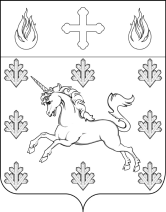 СОВЕТ ДЕПУТАТОВ ПОСЕЛЕНИЯ СОСЕНСКОЕРЕШЕНИЕ 20 апреля 2017 года № 68/6О внесении изменений в Решение Совета депутатов поселения Сосенское от 19 января 2017 года № 64/7  «О комиссии поселения Сосенское по исчислению стажа муниципальной службы»Руководствуясь статьей 33 Закона города Москвы от 22 октября 2008 года № 50 «О муниципальной службе в городе Москве», Уставом поселения Сосенское, Решением Совета депутатов поселения Сосенское от 22 января 2015 года № 24/3 «Об утверждении Положения «О муниципальной службе в администрации поселения Сосенское»»Совет депутатов поселения Сосенское решил:Внести в Приложение 1 к Решению Совета депутатов поселения Сосенское от 19 января 2017 года № 64/7  «О комиссии поселения Сосенское по исчислению стажа муниципальной службы» следующие изменения: Пункт 1.3. Положения о комиссии поселения Сосенское по исчислению стажа муниципальной службы изложить в следующей редакции:«1.3. Комиссия в своей деятельности руководствуется Конституцией Российской Федерации, Федеральным законом от 6 октября 2003 года № 131-ФЗ "Об общих принципах организации местного самоуправления в Российской Федерации", Федеральным законом от 2 марта 2007 года № 25-ФЗ "О муниципальной службе в Российской Федерации", Федеральным законом от 27 июля 2004 года № 79-ФЗ "О государственной гражданской службе Российской Федерации", Законом города Москвы от 6 ноября 2002 года № 56 "Об организации местного самоуправления в городе Москве", Законом города Москвы от 22 октября 2008 года № 50 "О муниципальной службе в городе Москве", Законом города Москвы от 17 мая 2000 года № 11 "О периодах службы (работы), учитываемых при исчислении стажа государственной гражданской службы города Москвы государственных гражданских служащих города Москвы", Уставом поселения Сосенское, Регламентом администрации поселения Сосенское, муниципальными нормативными правовыми актами поселения Сосенское, а также настоящим Положением.»Пункт 3.5. Положения изложить в следующей редакции:«3.5. В стаж (общую продолжительность) муниципальной службы включаются периоды замещения:- должностей муниципальной службы;- муниципальных должностей;- государственных должностей Российской Федерации, государственных должностей города Москвы, государственных должностей иных субъектов Российской Федерации;- должностей государственной гражданской службы, воинских должностей и должностей федеральной государственной службы иных видов;- иных должностей в соответствии с федеральными законами.3.5.1. В стаж муниципальной службы для определения продолжительности ежегодного дополнительного оплачиваемого отпуска за выслугу лет, предоставляемого муниципальным служащим, и установления им других гарантий, предусмотренных федеральными законами, законами города Москвы и Уставом поселения Сосенское, помимо периодов замещения должностей, указанных в пункте 3.5. настоящего Положения, включаются (засчитываются) также периоды замещения должностей, включаемые (засчитываемые) в стаж государственной гражданской службы в соответствии с Федеральным законом от 27 июля 2004 года N 79-ФЗ "О государственной гражданской службе Российской Федерации", Законом города Москвы от 17 мая 2000 года N 11 "О периодах службы (работы), учитываемых при исчислении стажа государственной гражданской службы города Москвы государственных гражданских служащих города Москвы".3.5.2. В стаж муниципальной службы для назначения пенсии за выслугу лет муниципальным служащим включаются (засчитываются) помимо периодов замещения должностей, указанных в части 1 пункта 3.5. иные периоды трудовой деятельности в соответствии с нормативными правовыми актами города Москвы и муниципальными правовыми актами.»2. Опубликовать настоящее Решение в газете «Сосенские вести» и разместить на официальном сайте органов местного самоуправления поселения Сосенское в информационно-телекоммуникационной сети Интернет.3. Настоящее Решение вступает в силу со дня принятия.4. Контроль за исполнением настоящего Решения возложить на депутата поселения Сосенское Гущину И.Е.Глава поселения Сосенское				         	                В.М. Долженков